Results of the questionnaire before the activity 1 European History of LearningSpain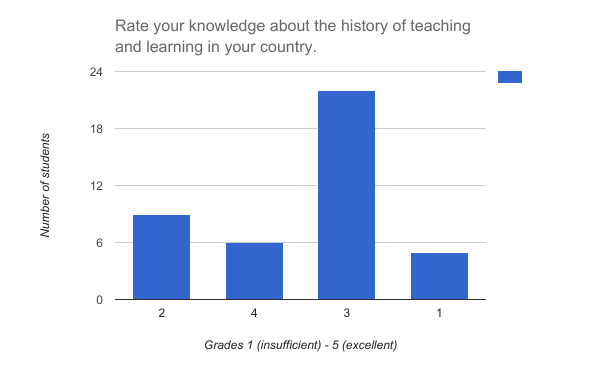 Average grade 2.69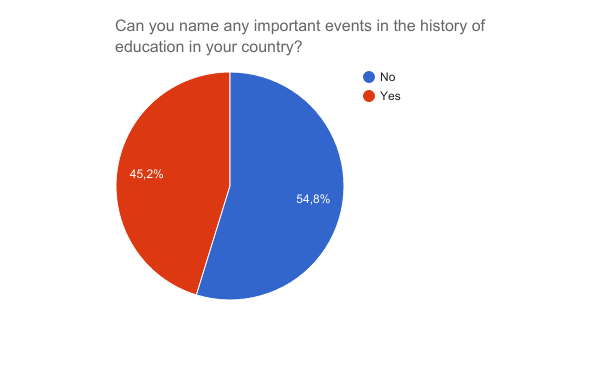 Those who answered positively named mostly only one event. The following events were named: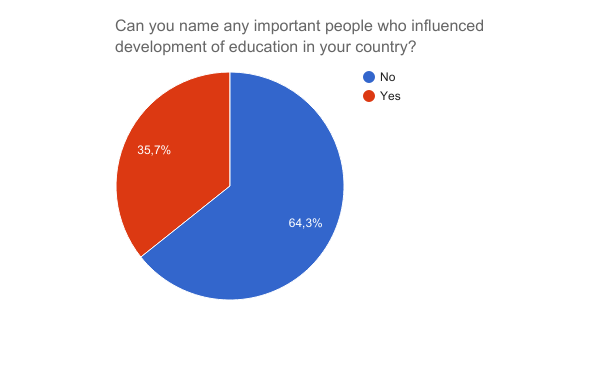 Those who answered positively named mostly only one person. The following people were named:Miguel de CervantesMariano Rajoy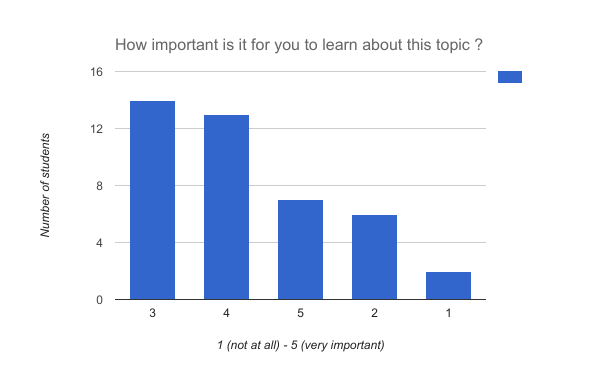 Average 3.40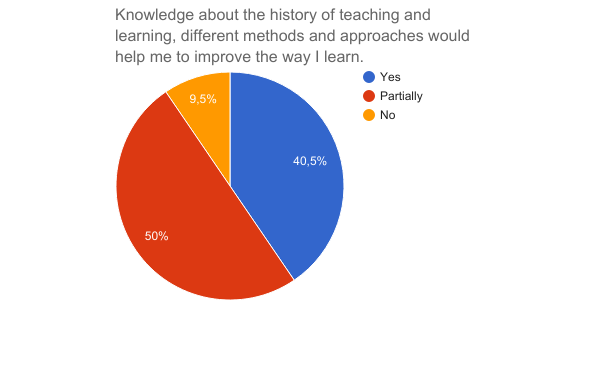 Th LOE in 2006 and the LOMCE in 2013La primera guerra mundialWhen Cristobal Colon arrived a Canary Islands or Perez Galdos was also important for the literary history in the Canary Islands.In the second Spanish republic education was made obligatory and free.La dictadura de Franco, la Guerra de la Independencia, ...LOE and LOMCEteacher´s dayLOMCEDay of teacher and studentPublic education is a unitary whole, composed of 3 levels : primary, secundary and higher or university degree.creation of ILE (1876/1936), free learning institution (instituciÃ³n libre de enseÃ±anza), all types of ideologies could access to learning (Ortega y Gasset, RamÃ³n y Cajal, etc). Women could also studyThe change of the education system in the year 1996/19967During the spanish second republic education was made obligatory and free.The Spanish Civil War, Spain's Empire in the Americas, the French occupation during the 19th century,...  la P.A.UCivil WarToledo Translation SchoolThe diferents lawsThe access of women to university studiesChange of education as LOMCELOMCEthe pass from education  LOE law  to the LOMCE law HUELGA LOEOrganic law to improve de quality of education (LOMCE)que las mujeres puedan estudiarLOMCE, RevÃ¡lidas.